Marcar con una cruz el idioma que corresponda. Los datos a completar son de la persona que realiza el curso, de ser familiar completar el parentesco.Enviar formulario de inscripción  a capacitacion@sitratel.org.ar  Ante cualquier consulta comunicarse de Lunes a Viernes de 12:00 a 16 Hs al Tel 341-156958955 – 4257031/8370 (interno 36) Secretaria de CapacitaciónMara Mosto      Secretaria de Capacitación 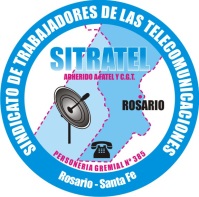 SITRATEL ROSARIO SINDICATO DE TRABAJADORES DE LAS TELECOMUNICACIONES DE ROSARIOPersonería gremial Nº 385 – Resolución M. Nº 494/60 Adherido a .T.Dorrego 733 – Rosario (2000) – Te: (0341) 425-7031 / 8370 – Telefax: 421-9317http://www.sitratel.org.ar     e-mail  capacitación@sitratel.org.arIdiomas  2017Idiomas  2017Días y HorariosDías y HorariosDías y HorariosIngles IMartes y Jueves de 08:45 a 10:15 Hs.Martes y Jueves de 08:45 a 10:15 Hs.Ingles IMartes y Jueves de 16:00 a 17:30 Hs.Martes y Jueves de 16:00 a 17:30 Hs.Martes y Jueves de 16:00 a 17:30 Hs.Ingles IIMartes y Jueves de 10:30 a 12:00 HsMartes y Jueves de 10:30 a 12:00 HsMartes y Jueves de 10:30 a 12:00 HsIngles IILunes y Miércoles de 16:00 a 17:30 Hs.Lunes y Miércoles de 16:00 a 17:30 Hs.Lunes y Miércoles de 16:00 a 17:30 Hs.Ingles IIIMartes y Jueves de 17:30 a 19:00 Hs.Martes y Jueves de 17:30 a 19:00 Hs.Martes y Jueves de 17:30 a 19:00 Hs.Italiano IMartes de 17:00 a 19:00  HSMartes de 17:00 a 19:00  HSMartes de 17:00 a 19:00  HSItaliano IIMiércoles de 16:00 a 18:00 Hs.Miércoles de 16:00 a 18:00 Hs.Italiano IIIMartes de 17:00 a 19:00 HS.Martes de 17:00 a 19:00 HS.Martes de 17:00 a 19:00 HS.Portugués IJueves de 17:00 a 19:00 Hs.Jueves de 17:00 a 19:00 Hs.Jueves de 17:00 a 19:00 Hs.Portugués IISábados de 08:00 a 10:00 Hs.Sábados de 08:00 a 10:00 Hs.Sábados de 08:00 a 10:00 Hs.Portugués IIISábados de 10:00 a 12:00 HsSábados de 10:00 a 12:00 HsSábados de 10:00 a 12:00 HsIngles NiñosNivel Principiantes( 7,8, 9 años)Lunes y Miércoles de 18:00 a 19:15 Hs.Lunes y Miércoles de 18:00 a 19:15 Hs.Lunes y Miércoles de 18:00 a 19:15 Hs.Ingles Pre-Adolescentes Nivel Principiantes(10,11, 12 años)    Lunes y Miércoles de 18:00 a 19:15 Hs.Lunes y Miércoles de 18:00 a 19:15 Hs.Lunes y Miércoles de 18:00 a 19:15 Hs.Datos AfiliadosDatos AfiliadosDatos AfiliadosNombreApellidoDNI:Tel - Cel:e-mail LegajoEmpresa/SectorFamiliar: